Коми-пермяцкий язык, культура, история Очный этап6-7 классы1. Коми-пермяцкӧй кыв ӧтлаын коми-зырянскӧй да удмуртскӧй кыввезкӧт пырӧны ________________ увӧ.2. Кытшӧм сёрнишыэз чередуйтчӧны коми-пермяцкӧй кылын?3. Кыв наукалӧн тор, кӧда велӧтӧ кывтэчассэз да сёрникузяэз.4. Кыным торись сулалӧ сёрникузя:Ыббез кушамисӧ, юэз кынмисӧ, ойланьсянь пӧльтiс кӧдзыт тӧв.5. Кытшӧм кывлӧн значимӧй тор (морфема) абу коми-пермяцкӧй кылын?6. Морфемика – кыв наукалӧн тор, кӧда велӧтӧ7. Сетӧм текстӧ пыртӧ нимтаннэз (прилагательнӧйез). Помалӧ текстсӧ.Жагӧник му вылӧ лэдзчисис ___________ арся рыт. Ӧтӧрыс буракодь сайкалiс. Кымӧррез мунiсӧ деревня вевдӧрӧт лажмыта, перыта. Нем эз кӧсйы бурсӧ. Ар эм ар. _______________ тӧв вартiс ӧшыннэзӧ, кажитчис, мунiс шучкӧп. Погоддя, дзик ___________ ревизор, проверяйтiс отирӧс: летiс _____________ крышаэз, пешлiс йӧррез, сетiс тӧдны ас йылicь.8. Сетӧм кывбурись адззӧ антониммезӧн параэз:Иньва дорын эм керӧс, Сэтӧн дзульзьӧ поснит йӧз:Кӧда кайӧ, кӧда лэдзчӧ,Кӧда усьӧ, кӧда чеччӧ…9. Кывлӧн кытшӧм раздел велӧтӧ сёрни торрез?10. Кывкӧт басӧк аркмӧтӧ синонимическӧй ряд.11. Коми-пермяцкӧй кадакыв (глагол) вермас сулавны ____ спряженнёын:12. Определитӧ сетӧм текстлiсь тип.Эта сьöкыт военнöй тулысö Лобан деревняын почти быд керкуын мыччисисö гыррез, öнi, кöр мунан улица шöрöт, дак только сiйö и кылан: гым-йирк... йирк-гым, бут-бут-фирк...а) бӧрьян текст (рассужденнё)б) мыччалан текст (описаннё)в) висьтасян текст (повествованнё)13. Определитӧ сетӧм отрывоклiсь сёрни стиль.Местаыс гажтӧм. Шульга берегас, посадыс увдӧрын, вӧлi огородеч пасьта кушин. Ӧтмӧдӧрсянь сiйӧ дзескӧтӧ вӧр, тшӧк да ён – кондовӧй. Веськыт берегыс крута лэдзчисьӧма самӧй шор бердас.14. Сетӧм отрывокись адззӧ важмӧм кыввез.Латтянсёр вылын ӧшалӧ зыбка, кӧдаын узьӧ кага. Комас тыдалӧны ваӧн кӧньӧс, кринка, кашниккез, залавка вылын – бекӧрпань.15. Кыввез ӧткодьӧсь шуӧм да гижӧм сьӧртi, но не ӧткодьӧсь вежӧртас сьӧртi.16. Коми-пермяцкӧй поэтесса, сылӧн кывбуррез «Тӧвся шондiлӧн горд дон», «Чеччӧ зарни лӧз туманын».17. Коми-пермяцкӧй баснописец, басняэз лӧсьӧтiсь.18.  Кытшӧм фольклорнӧй персонаж йылiсь мунӧ сёрниыс?Сiя эм мужик, эм инька. Инькаыс морттэслö мыччасьö да дынас бöбöтлö, а мужикыс йирас, ва пытшкас, кыскö. Ним сылöн абу, а эм нимкодь… Инёвöй … кузь юрсиа, а юрсиас — нювт, песок, нять. <…> Мукöдпыра ачыс горзö, ойзö, а кöр и ружтö кокнитика — уп-п! ук-к! Сiя öддьöнжык сынасьö тöлiся ойö, лöнь погоддяö. Мортыслö мыччасьö умöль одзын. А ежели тумана асылö кин адззылас, эта не умöль одзын. 19. Кыдз шусьӧ «письмо», кӧдӧ гижӧны вӧрисьлӧ?20. Легендаэз сьӧртi богатыррез Юкся, Пукся, Чадз да Бач ниммезӧн миян округын аркмисӧ деревняэз. Висьталӧ нылiсь ниммез.21. Кытшӧм богатырь йылicь мунӧ висьтасьӧмыс?Сiдз и керасӧ: вермасьны кутчасӧ. Нетшкӧвтас Вӧрись дас вершок кыза пу, керас сыись быгрӧтчан кодьӧ. Пуксясӧ ________ да Вӧрись паныт, кутчисясӧ быгрӧтчаныс бердӧ, пондасӧ вермасьны. Хитрӧй да вына вӧлӧма ________. Кӧрталас сiя ассис ременьсӧ кедровӧй мыр бердӧ.22. Кин вӧлi лӧсьӧтiсьӧн медодзза азбукалӧн «Анбур»?23. Висьталӧ коми-пермяцкӧй профессиональнӧй композиторӧс.24. Кин йылiсь баитсьӧ преданнёись отрывокын?… Да чепӧльтас гӧна чуксӧ,И чепӧльтӧм увтсис петасМорт кучиклӧн волькыт вевдӧр,А сайкалӧм-кусӧм синнэсПыкнитасӧ югыт биӧн.25. Висьталӧ чукӧртiсьӧс небӧггезлiсь «Кытчӧ тiйӧ мунатӧ?», «Оласӧ да вӧласӧ», «Олан вужжез».КлючСоставитель:Н.А. ТрубиноваКоми-пермяцкий язык, культура, история Очный этап8-9 классы1. Кытшӧм сёрникузя членӧн лоас выделитӧм кылыс: Етша эттшӧм ойезнас казялан ӧткаса мортӧс, только разь, буди, смевжыкыс лысьтас петны ӧтiкӧн да и сiя мунӧ улицаэз шӧрӧт дзарьясьӧмӧн.2. Определитӧ сетӧм отрывоклiсь сёрни стиль:Фестиваль вылӧ корӧны этнологгезӧс, краеведдэзӧс, историккезӧс, фольклорно-этнографическӧй да самодеятельнӧй творческӧй коллективвезӧс.3. Эта сёрни стиль оз пыр книжнӧйезӧ.4. Сетӧм фразеологизммез дынӧй вайӧтӧ синоним коми-пермяцкӧй кылiсь.а) за двумя зайцами гнаться – б) вокруг пальцев обвести – 5. Сетӧм отрывокись адззӧ важмӧм кыввез.Летыштас кудельсӧ, сартассӧ пешас,Сывсӧ нюжӧтас да швач чуньнас керас.6. Финно-угорскӧй кыв позӧ ӧтлаын коми-пермяцкӧй, мансийскӧй, эстноскӧй кыввезкӧт пырӧ7. Кытшӧм сёрни торӧн лоас выделитӧм кылыс сёрникузяын: Гӧгӧр тыдалiсӧ межатӧм ыббез.8. Эта служебнӧй сёрни торыс абу коми-пермяцкӧй кылын.9. Укажитӧ, кӧда строчкаын сетӧм изобразительнӧй (образоподражательнӧй) кыв.10. Кӧда сёрникузяыс осложнитӧм вводнӧй кылӧн?а) Эн вунӧт, пожалуйста.б) Таисьялӧн бӧрья кыввес вӧлiсӧ, тыдалiс, быдӧнныс понда нач видзчисьтӧмӧсь.в) Интереснӧй тэ, Галка.11. Кытшӧм сёрни торӧн лоӧ выделитӧм кылыс сетӧм сёрникузяын?Сiдз зелёнӧй вешьяна гӧрдӧтӧм верӧссэз сулалiсӧ гожум шӧрӧдз.12. Сетӧм кывбурись адззӧ сорасьӧммез, исправитӧ нiйӧ. Локтi гортӧ (Л.А. Косова-Старцева)13. Сетӧм сёрникузяись адззӧ диалектизм.Бабыс киас видзис асвурӧм наберук.14. Висьталӧ выделитӧм кывлiсь сёрникузяын роль.Нылочкалӧн эм желаннё велӧтчыны.15. Висьталӧ односотавнӧй сёрникузялiсь вид.Павжун бӧрын зэрмис.16. Сылӧн произведеннё – военнӧй кад йылiсь повесть. Гижӧм сiя Тури Петя зонкаок нимсянь. Висьталӧ авторӧс да произведеннёлiсь ним.а) В.В. Климов «Гавкалӧн бедь»б) И.А. Минин «Паныт уйис тӧлiсь»в) И.А. Минин «Ва увтын пос»г) М.П. Лихачёв «Виль туйӧт».17. Коми-пермяцкӧй литератураын медодзза роман.18. Кинлӧн эна гижиссес коласiсь уджжес йитӧмась только поэзияӧн?19.  Сетӧм кывбурись адззӧ художественнӧй средствоэз (эпитеттэз, сравненнёэз, олицетвореннёэз).Чеччö зарни лöз туманын,Саймö вöр, и ловзьö му.Алöй асывся печканiсьШöрт пондöтö гожся лун.Сэтiсь кыяс сiя дöра,Шогмас уна сорт узöр.Бытьтö бабöлöн жö, тöрасСэтчö сякöй рöма шöрт.Кыяс отирлö туёккез,Велва юлö — гажа кöдж.Бабылоккезлö — цветоккезТэчас кись сылöн, оз öш.Кыяс меным лöнь гижöттэз,Сылас ны пытшкын сьöлöм.Некö шогмö ни, видзöт тэ,Нылöн негора сьылöм. (Г.М. Бачева)Олицетвореннёэз:___________________________________________________________________________________________________________________________________________Эпитеттэз: _______________________________________________________________________________________________________________________________________Сравненнё: ______________________________________________________________________________________________________________________________20. Висьталӧ коми-пермяцкӧй гижиссезӧс, кӧдна гижӧны ӧння кадӧ.21. Вежӧртӧтӧ значеннё компонентлiсь «коми» кылын коми-пермяк.22. Кыдз шусьӧ «письмо», кӧдӧ гижӧны вӧрисьлӧ? Кытшӧм ассямаэз эта гижӧтлӧн?23. Кытшӧм луннэз йылiсь мунӧ висьтасьӧмыс сетӧм отрывокын:Сэк пö чуддэз сідз кок увтö и пырöны,  сэк ветлöт дзарьясьöмöн. Чуть только джöмдін – чуд пырис ни кок увтат,  сэтöн сія,  падежыт,  и каттисьö…. …. панытö быдöс керку ыбöссэз,  öшыннэз,  воротаэз,  гид ыбöссэз и гу ыбöссэз кресталöны мелöн. Важся эта поверьёыс коми мортлöн,  сідз сія и мунö годісь годö,  векись векö. Колян кö креставтöг – тапкисяс покасьыт,  пырас тыр,  сыбöрын сійö и зырöн он вермы зыртны. Кольччö креставтöг только öтнас баня ыбöс. Сія пö,  баняыс,  сулалö сэрпöсинын и немлö сэтчö пуктыны ен нимсö. Некытшöм ен ним оз видз пырны чудöс  баняö,  кöть кыдз крестась,  сё ни кыткö щелёкöт кыссяс да поздісяс полок увтö. Сідз миян коми морт и тöдö – баняö öтнат ой кежö эн енöвтчы,  гажтöм лоас узьны.24. Мый мыччалӧм серпас вылын? Мый понда сiя?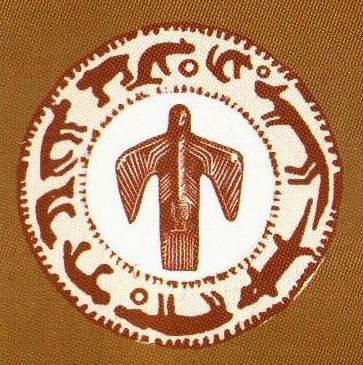 25. Кытшӧм чукӧрись позьӧ адззыны пословицаэз да поговоркаэз?а) Кытчӧ тiйӧ мунатӧ?б) Оласӧ да вӧласӧв) Олан вужжезг) Гӧрд гӧглян небоӧт тарласьӧ КлючСоставитель:Н.А. ТрубиноваКоми-пермяцкий язык, культура, историяОчный этап10-11 классы1. Кытшöм строчкаын быд кылын шыэз (звуккез) да шыпассэз (букваэз) öтмымдаöн?2. Кытшöм строчкаын быдöс кыввес лоöны историзммезöн?3. Кытшöм строчкаын быдöс кыввес лоöны нимтаннэзöн (прилагательнöйезöн) превосходнöй степеньын?4. Кытшöм строчкаын быдöс кыввес лоöны кадакыввезöн (глаголлэзöн) изъявительнöй наклоненнёын?5. Кытшöм сёрникузяын (предложеннёын) эм приложеннё?А) Горсö вартöны тыра тöлiсьö нето оранö – сэк оз пондö боккес потласьны. (В. Климов)Б) Кудымкарскöй районiсь Юковчи деревняын öтiк гор олöма 120 год гöгöр. (В. Климов)В) Первобытнöй мортлöн муовöй джоджас сотчис бипур, йöртöм иззэз коласö. (В. Климов)Г) Оз туй сувтöтны керку ваныр вылö – бур оланыс, шудыс кывтасö ва ньылöт. (В. Климов)Д) Керку понда пöрöтлiсö лыса пу: кöз, пожум, сыспу, ньыв. (В. Климов)6. Кытшöм строчкаын кывтэчассэзас (словосочетаннёэзас) кыввес йитсьöны примыканнё способöн?А) мийö быдöнным, уджавны бура, гижа письмоБ) тiйö кыкнанныт, баита горöн, одз асывнасВ) панталi вонöс, тöда наизусть, рисуйта карандашöнГ) ме ачым, мийö куимнанным, волькыт пуД) ыджыт керку, пукси ордчöн, бура сьылö7. Кытшöм строчкаын быдöс кыввес мыччалöны быдмассэзлiсь ниммез?8. Кытшöм строчкаын быдöс кыввес лоöны заимствованнöйезöн роч кылiсь?9. Кытшöм строчкаын быдöс кыввес видзöны асланыс составын куим морфема?10. Кытшöм орфографическöй правило лоö «лишньöйöн» (абу сэтшöм правилоыс коми-пермяцкöй литературнöй кылын)?А) Эманиммезкöт (существительнöйезкöт) кывбöррез (послелоггез) гижсьöны торйын.Б) Нимтаннэзкöт (прилагательнöйезкöт) кывбöррез (послелоггез) гижсьöны öтлаын.В) Лыданиммезкöт (числительнöйезкöт) кывбöррез (послелоггез) гижсьöны торйын.Г) Нимвежаннэзкöт (местоименнёэзкöт) кывбöррез (послелоггез) гижсьöны торйын.Д) Урчитаннэзкöт (наречиеэзкöт) кывбöррез (послелоггез) гижсьöны торйын.11. Гижö фразеологизммез (или устойчивöй сравненнёэз), кöдна мыччалöны мортлiсь вывтыр (внешность).12. Кытшöм вида öтiк состава сёрникузяэз овлöны? 13. Гижö исконнöй нимтаннэз (прилагательнöйез), кöдна мыччалöны рöм.14. Гижö исконнöй кадакыввез (глаголлэз), кöдна лоöны многозначнöйезöн. Докажитны – пыртны неыджыт контекстö.15. Гижны изобразительнöй кыввез (изобразительнöй глаголлэз), кöдна мыччалöны вöр-валiсь (природалiсь) шыэз.16. Этна волшебнöй предметтэс пантасьлöны коми-пермяцкöй сказкаэзын.17. Эта мифологическöй геройлiсь коми-пермяк полö медöддьöн18. Эта загадкаыс тшын йылiсь.19. Эта приметаыс относитчö семейнöй достаток дынö.20. Эта поэтессаыс вöлi медодзза инькаöн, кöда пондiс гижны кывбуррез коми-пермяцкöй кыв вылын.21. Эта гижисьыс эз гиж Великöй Отечественнöй война йылiсь или сы коста коми-пермяцкöй деревня йылiсь.22. Эта гижисьыс гижлiс (гижö) только роч кыв вылын.23. Гижö небöггезлiсь (книгаэзлiсь) ниммез, кöднаын висьтассьö народнöй культура йылiсь, быдкодь традицияэз йылiсь (кыдз коми-пермяцкöй кыв вылын, сiдз и роч кыв вылын). Позьö авторлöн нимöн, позьö автортöг.24. Если бы тiйö шедiт сказкаö (мöдiк мирö) и сэтчин пантасит коми-пермяцкöй эпическöй геройкöт Пера-богатырькöт (кöда эпос сьöртi пыр мыйкö керис бурö аслас народ понда), мыйын бы тшöктiт отсавны талуння коми-пермяккезлö? Комментируйтö ассиныт ответнытö.25. Кытшöм ниммез коми-пермяцкöй кыв вылын позис бы сетны улицаэзлö тiян селоын (городын, деревняын)? Гижö ны дынö неыджыт комментарий.КлючСоставитель:А.С. Лобановаа) г//жб) л//вв) т//чг) к//ча) пунктуацияб) синтаксисв) морфологияг) лексикаа) 1 торисьб) 2 торисьв) 3 торисьг) 4 торисьа) приставкаб) кореньв) суффиксг) окончаннёа) сёрнишыэзб) кывлiсь значимӧй торрезв) кывлiсь правильнӧя гижӧм г) сёрни торреза) морфемикаб) морфологияв) фонетикаг) лексикаа) 1 спряженнёынб) 2 спряженнёынв) положительнӧй спряженнёынг) оз спрягайтчыа) художественнӧйб) сёрнитанв) публицистическӧйг) научнӧйа) антониммезб) омониммезв) синониммеза) Г.М. Бачеваб) Л.П. Гуляевав) А.Ю. Истоминаг) Е.И. Коньшинаа) Н.В. Пахоруковб) М.П. Лихачёвв) И.А. КрыловГ) А.И. Клещина) Кудым-Ошб) Юксяв) Пера-богатырьг) Пуксяа) Е.Е. Поповб) Стефан Пермскийв) Н.А. Рогова) А.И. Клещинб) А.И. Шадринв) Н.В. Пахоруковг) И.А. Минина) Зараньб) Костӧв) Чикышг) Зойтаа) В.Я. Баталовб) И.А. Мининв) В.В. Климовг) Т.П. Фадеев№ заданияВерный ответКоличество баллов1Пермскӧй увӧ (группаӧ).12Б13Б14В15Г16Б1758Кайӧ – лэдзчӧ, усьӧ – чеччӧ.0,5 за каждую пару9Б110Бытшӧм, мича.111В112В113А114Латтянсёр, зыбка, кӧньӧс, кринка, кашниккез1 за каждый правильный ответ15Б116А117А118Ваись, вакуль219Кабала220Юксеево, Пуксиб, Чазёво, Бачманово1 за каждый правильный ответ21В122Б123А124Б125В1MAX. сумма баллов38а) сёрнитанб) официально-деловӧйв) публицистическӧйг) научнӧйа) сёрнитанб) публицистическӧйв) официально-деловӧйг) художественнӧйа) рочб) венгерскӧйв) литовскӧйг) татарскӧйа) урчитанб) послелогв) эманимг) нимтана) послелогб) союзв) частицаг) предлога) тёп-тёпб) вак-вакв) дзурк-дзуркг) дзуз видзныа) нимтанб) кадакывв) деепричастиег) причастиеБасӧк чужӧма пэльӧс,Учӧтсьань тенӧ любiта!Сет чожжык одззямоз кiтӧ,Тетӧг гажтӧмтчи быдӧс!Адзза, и тэ мэным рад,Важын ни егӧ пантасьвӧ.Вӧр шушкӧ – куччӧ вiсьтасьны,Метӧг чювӧтис кыдз кад.Ключчэзат дзольгӧ сӧдз ва, -Радувъят бытьтӧ те горзан.Шогди-йурсиетӧ гожумЖарсянь оквавӧ ӧдва.Пӧльтӧ ӧмвӧстӧм тӧлчiк,Сылтыръяс мэнӧ бы жмiтӧ…Шондиез ньэбоас вiтаМэным шыннявӧны дзик.а) сказуемӧйб) дополненнёв) определеннёг) обстоятельствоа) безличнӧйб) определенно-личнӧйв) неопределенно-личнӧйг) назывнӧйа) Ыбшарб) Менам зонв) Гавкалӧн бедьг) Ва увтын поса) В.В. Климовб) И.А. Мининв) М.П. Лихачёвг) М.Д. Вавилина) мортб) керкуын местав) сюртӧмг) чери№ заданияВерный ответКоличество баллов1Подлежащӧй12В13А14А) Кык кӧч сьӧрын вӧтчыны; Б) Волькыт идзас вылӧт ыскӧвтны1 – за каждый правильный = 25Кудель, сартас, сыв1 за каждый правильный = 36Б17А18Г19Г110Б111Г112513Наберук114В115А116А117Б118Г119Олицетвореннёэз: лӧз туман, алӧй асывся печканЭпитеттэз: чеччӧ зарни, саймӧ вӧр, ловзьӧ му, лун кыяс шӧртСравненнё: бытьтӧ бабалӧн.520Фамилии современных писателей0,5 за каждый правильный ответ21А122Кабала1, за развернутый ответ – 3 б.23Крещеннё. (Крещение).124Коми промысловый календарь225А1MAX. сумма баллов38 +за вопрос №20А) важся, ыджыт, паськытБ) озъягöд, медъён, изъяВ) ловья, мырья, ёгьяГ) тшак, джек, кыдзД) зiэз, ёдiэз, туиссэзА) сикöдж, лягушапаськöм, нинкöмБ) ньыв, торта, сийöсВ) гуна, чарла, кольтаГ) каным, öмлöс, комД) поспу, няридз, öмидзА) медбасöк, медкузь, самöй гöрдБ) медныж, медбура, самöй вынаВ) медучöт, медыджыт, медумöляГ) медкокнит, медгырись, медгорöнаД) медпаськыт, медволькыта, самöй боёкД) медпаськыт, медволькыта, самöй боёкА) узьны, узис, узьБ) узьöма, узь, узя быВ) узян, узис, узьöмаГ) узямö, узятö, узьД) ась узьö, узи бы, узисöА) няп, öмидз, тусяпуБ) ошльöм, сьöктантурун, песканВ) туйдорка, таг, юрсигусьГ) горадзуль, пырей, кöкД) кульчунь, пытш, понульА) вичку, полать, пимиБ) ограда, посöдз, посадВ) чурка, косяк, челядьГ) дубас, гозъя, чулкиД) детина, кöзяин, ичипиянА) медгöрд, гöрдöлöсь, гöрдöтныБ) воннэз, воннэзö, воннэзöкöтВ) сёйны, сёйлi, сёйöмасьГ) горöна, горавны, горавтöнД) сьылiкö, сьылöмöн, сьывтöннянымА) сынан, чышкöт, тшакыльБ) чышьян, дубас, нинкöмВ) пызандöра, пась, кеписьГ) чунькытш, пызан, черД) шöмöс, торта, небöгА) ДомовöйлiсьБ) ВакульлiсьВ) ВöрисьлiсьГ) БаняисьлicьД) ЛуншöрикалiсьА) Сартас кузя гöрд петушок котöртöБ) Керкуын сулалö, öтöрын öшалöВ)  Басöк нывка, а сибöтчыны оз туйГ) Гöрд мöс сьöд мöсöс ньылöД) Умöлик старушкалöн дубасыс куш осьтаД) Умöлик старушкалöн дубасыс куш осьтаА) Кань миссьöБ) Куран вывланьö пиннезнас оз пуктöВ)  Лудö кок пыдöсГ) Шондiтöг гортiсь нем оз сетö, оз вузалöД) Рудзöг цветитiкö оз шутнялöА) Л. ГуляеваБ) А. ИстоминаВ) Е. КоньшинаГ) Л. СтарцеваД) Г. БачеваА) В. КлимовБ) И. МининВ) Т. ФадеевГ) М. ЛихачёвД) Н. ПоповА) А. БаяндинБ) В. КозловВ) В. РычковГ) Л. ГуляеваД) В. Климов№ заданияВерный ответКоличество баллов1Б42В43А44В45Б46Д47А48В49Г410В411фразеологизммез, кöдна мыччалöны мортлiсь вывтыр2 за каждый правильный12Кытшöм вида öтiк состава сёрникузяэз овлöны?2 за каждый правильный13исконнöй нимтаннэз, кöдна мыччалöны рöм2 за каждый правильный14исконнöй кадакыввез, кöдна лоöны многозначнöйезöн2 за каждый правильный15Изобразительные слова вöр-валiсь (природалiсь) шыэз2 за каждое слово16А417В418Б419Г420Д421Г422А423Небöггезлiсь (книгаэзлiсь) ниммез2 за каждый правильный24Рассказ3 б. – дженыт, неразвёрнутöй ответ понда.6 б. – кузь, бур ответ понда.25Ниммез коми-пермяцкöй – улицаэзлö4 б. – 1-4 ним комментарийтöг.8 б. – 1-4 ним комментарийöн.2 б. öтiк ним понда комментарийтöг.4 б. öтiк ним понда - 5 ним и унажык комментарийöн.MAX. сумма баллов68 + вариативные